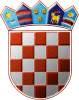 	REPUBLIKA HRVATSKA	DRŽAVNO IZBORNO POVJERENSTVO	REPUBLIKE HRVATSKEKLASA:	003-08/20-01/01URBROJ:	507-02/03-20-14/1Zagreb, 	14. veljače 2020.IZVADAK IZ ZAPISNIKA201. sjednice Državnog izbornog povjerenstva Republike Hrvatskeodržane 13. veljače 2020. u 11,00 sati u sjedištu Državnog izbornog povjerenstva Republike Hrvatske, Visoka 15, Zagreb.Dnevni red je prihvaćen te je na sjednici usvojeno:Ad.1.  Zamolbe gradskih izbornih povjerenstva za povećanjem limita za materijalne troškove koji su nastali u provedbi izbora za predsjednika Republike HrvatskeAd.2. Razno                     Tajnica                            		                           Predsjednik   Albina Rosandić, v.r.                    			  	  Đuro Sessa, v.r.